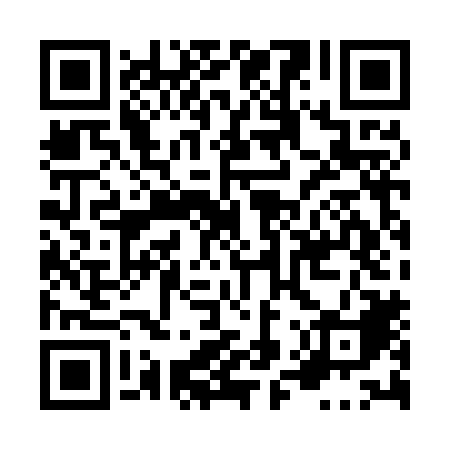 Ramadan times for Damanhur, EgyptMon 11 Mar 2024 - Wed 10 Apr 2024High Latitude Method: NonePrayer Calculation Method: Egyptian General Authority of SurveyAsar Calculation Method: ShafiPrayer times provided by https://www.salahtimes.comDateDayFajrSuhurSunriseDhuhrAsrIftarMaghribIsha11Mon4:454:456:1312:083:316:046:047:2212Tue4:444:446:1212:083:316:046:047:2213Wed4:434:436:1012:073:326:056:057:2314Thu4:424:426:0912:073:326:066:067:2415Fri4:404:406:0812:073:326:076:077:2516Sat4:394:396:0712:073:326:076:077:2517Sun4:384:386:0512:063:326:086:087:2618Mon4:364:366:0412:063:336:086:087:2719Tue4:354:356:0312:063:336:096:097:2720Wed4:344:346:0212:053:336:106:107:2821Thu4:334:336:0012:053:336:106:107:2922Fri4:314:315:5912:053:336:116:117:3023Sat4:304:305:5812:053:336:126:127:3024Sun4:284:285:5712:043:336:126:127:3125Mon4:274:275:5512:043:346:136:137:3226Tue4:264:265:5412:043:346:146:147:3327Wed4:244:245:5312:033:346:146:147:3328Thu4:234:235:5212:033:346:156:157:3429Fri4:224:225:5012:033:346:166:167:3530Sat4:204:205:4912:023:346:166:167:3631Sun4:194:195:4812:023:346:176:177:361Mon4:174:175:4712:023:346:186:187:372Tue4:164:165:4512:023:346:186:187:383Wed4:154:155:4412:013:346:196:197:394Thu4:134:135:4312:013:346:196:197:395Fri4:124:125:4212:013:346:206:207:406Sat4:104:105:4112:003:346:216:217:417Sun4:094:095:3912:003:346:216:217:428Mon4:084:085:3812:003:346:226:227:439Tue4:064:065:3712:003:346:236:237:4310Wed4:054:055:3611:593:346:236:237:44